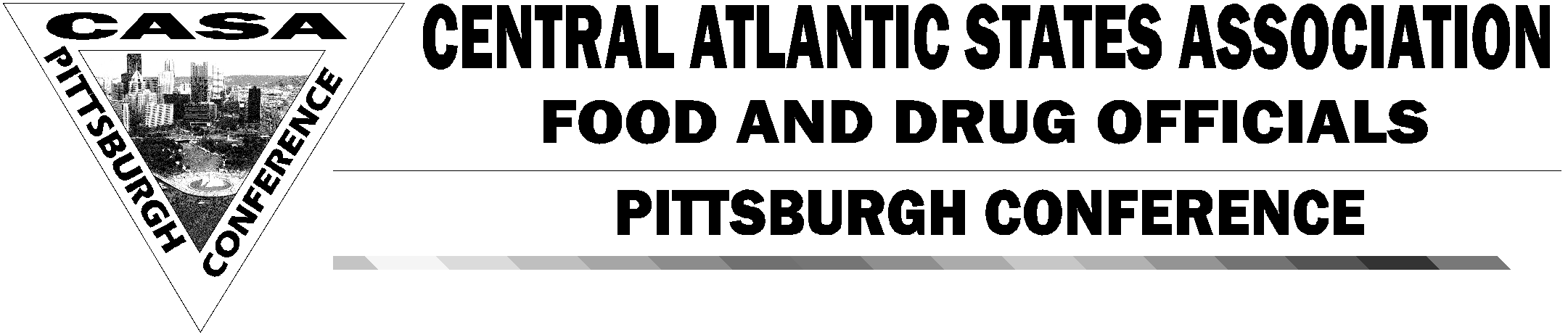 Eat’n Park Corporate Office285 E. Waterfront DriveHomestead, PA 15120May 9, 20188:30 am – 9:00 am  Registration 9:00 am – 9:30 am  Business Meeting		        1) President		        2) Secretary’s Report		        3) Financial Report		        4) Representative to Executive Board		        5) Elections9:30 am – 10:45 am       “Flu Outbreak 2018” Stephen ForestACHD Epidemiology Research Associate 10:45 am – 11:00 am Break11:00 am -- 12:15 pm     “Sanitation for Food Safety, Using Sanitizer Test Strips” Melissa Vaccaro	Pastor Training12:15 pm – 1:30 pm Lunch (on your own)1:30 pm – 2:45 pm         “Ice Machine and Equipment Cleaning” John BurnsBurns Chemicals2:45 pm – 3:00 pm Break3:00pm – 4:15 pm 	        “Blue Tooth Temperature Monitoring”Erik SchlaichENPHG